NOMPRÉNOMSTATUT ( ÉTUDIANT, DEMANDEUR D’ EMPLOI)INFIRMIÈRE DE BLOC OPÉRATOIREPROFIL PERSONNEL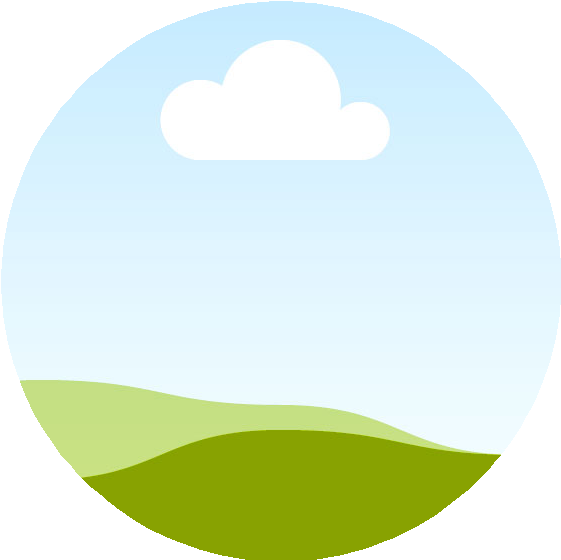 Je suis un Infirmier de bloc opératoire qui a pour mission principale d’assurer le confort et la sécurité du patient, en contribuant à la qualité de l’intervention et à la coordination des équipes. Il est le relais entre le bloc (milieu stérile) et l’extérieur (non stérile). Autrement dit, un maillon essentiel au bon déroulement de chaque opération. Mon rôle implique des connaissances très spécifiques en matière d’interventions chirurgicalesCOORDONNÉESAgeAdresse postale Code PostalNuméro de téléphone Adresse mailPermis BCENTRE D'INTÉRËTSLecture Voyages TennisEXPÉRIENCES PROFESSIONNELLES2020 - Aujourd'hui : infirmière de bloc opératoire Groupe Hospitalier de Rennes2012-2014 : Infirmière de bloc opératoire, CHU de Tours2012 : Infirmière de bloc opératoire, CHU de NanterreFORMATIONS / DIPLÔMES2016 : DE de docteur en médecine2014 : IBODE (infirmier de bloc opératoire diplômé d'état)COMPÉTENCES ET LANGUESTrès bon niveau oral et écrit en anglais. 800 points obtenus au TOEIC.Bonnes connaissances en allemand. Bilingue en espagnol (langue maternelle) Bases solides en bureautique.Aisance sur le Pack OfficeModèle de CV pour postuler en tant qu’IBODE (débutant ou confirmé).Inspirez-vous de notre exemple pour réussir votre CVL’infirmière de bloc opératoire - IBODE est une infirmière spécialisée qui exerce en bloc opératoire. Habillé de façon stérile l'IBODE travaille en étroite collaboration avec le chirurgien, le cadre infirmier, l’IADE (infirmieranesthésiste diplômé d'Etat) présents également en salle d’opération.Ses missions sont multiples.Instrumentiste, l’IBODE gère l’instrumentation avant, pendant et aprèsl’intervention. En amont, il ou elle prépare et dispose les instruments nécessaires qu’il ou elle se charge de transmettre ensuite au chirurgien lors de l’opération.Après l’intervention, il ou elle évacue les instruments vers le service de stérilisation centrale.Seule habilité à réaliser certains actes exclusifs, l’IBODE est également un ou une aide opératoire. Il ou elle procède à l’installation chirurgicale du patient, collabore et assiste le chirurgien tout au long de l’acte opératoire (sutures cutanées, pose de drain, maintien des écarteurs, coupe de ligatures, hémostaseou aspiration). Sur demande du chirurgien, l’IBODE peut également avoir une fonction d’assistance pour des actes très techniques.En parallèle de ses activités en salle d'opération, l'IBODE veille au respect des règles d'hygiène afin de lutter contre les infections et maladies nosocomiales, gère le dispositifs médicaux (disponibilité, traçabilité, suivi du stock...) et assure des activités de formation.L’IBODE exerce le plus souvent en bloc opératoire mais il ou elle peut également travailler dans des services de radiologie interventionnelle.L’infirmier ou l'infirmière de bloc opératoire opère debout, très souvent dans l’urgence et le stress, et selon des horaires irréguliers liés au tableau de service et qui n’excluent pas le travail de nuit.On compte environ 7 225 infirmiers de bloc-opératoire en exercice.Pour plus d’informations, nous vous invitons à consulter la fiche métier : IBODE.Outil Design : https://www.canva.com/fr_fr/cv/Conseils à la rédaction du CV IBODELe CV est votre « vitrine » professionnelle, afin de le rendre le plus attractif il existe plusieurs manières de rédiger et de structurer de façon claire et efficace votre CV.Tout d’abord, il est important de structurer votre CV d’IBODE en différentes parties. Ces parties sont les suivantes et devront suivre l’ordre présentéETAT-CIVIL ET COORDONNEESIndiquez :NomPrénomAgeAdresseCode postaleNuméro de téléphoneAdresse E-mail.Vous pouvez également préciser votre statut, c’est-à-dire si vous êtes salarié, demandeur d’emploi ou encore intérimaire.FONCTION / METIERMentionnez la fonction « IBODE » en titre du CV. Cela permettra à l’employeur de distinguer d’emblée pour quel emploi vous postulez.EXPERIENCE(S) PROFESSIONNELLE(S) OU EXPERIENCE EN ENTREPRISEIl s’agit de la partie la plus importante de votre CV d’IBODE. Listez chaque emploi que vous avez exercé. Pour chacune de ces expériences professionnelles ou expériences en entreprises pour les stages, il faut indiquer la date de début et de fin, le métier exercé, le nom de la structure/entreprise et la localisation (Code postal et nom de la ville).Il est important de lister vos expériences de la plus récente à la plus ancienne. Afin que l’employeur puisse voir en premier lieu votre dernier emploi effectué.Si vous le souhaitez, vous pouvez également préciser les principales missions de chaque expérience professionnelle. Cela permet au recruteur d’avoir une première vision sur ce que vous avez effectué.FORMATION(S), DIPLOME(S)Comme pour la partie « Expérience(s) professionnelle(s) ou Expérience en entreprise », listez vos diplômes et vos formations obtenues du plus récent au plus ancien. Indiquez la date, l’intitulé du diplôme ou de la formation et le nom de l’établissement de formation.Si vous le souhaitez, vous pouvez également préciser les matières principales de chaque diplôme ou formation. Cela permet au recruteur d’avoir une première vision sur ce que vous avez étudié.COMPETENCES ET LANGUESIndiquez vos compétences le plus importantes liées à votre métier d’IBODE et vos compétences plus générales.Précisez si vous maîtriser des langues étrangères et votre niveau entre parenthèse.CENTRE(S) D’INTERET(S) / LOISIR(S)Cette partie peut servir à l’employeur lors de l’entretien afin de vous questionner et lui permet d’effectuer une première analyse de votre personnalité. Indiquer vos centres d’intérêts, vos loisirs, vos sports pratiquez, vos activités bénévoles et/ou associatives.INFORMATIONS COMPLEMENTAIRESIndiquez si vous posséder un permis de conduire, un véhicule ou toute autre information qui pourrait être utile à l’employeur.De plus, il est important d’adresser son CV d’IBODE à la bonne personne et de l’adapter à l’offre d’emploi, en y ajoutant votre métier en titre, comme nous l’avons vu précédemment. Mais aussi en ciblant ses expériences professionnelles, ses formations, et ses compétences afin qu’elles soient le plus en adéquation avec le poste recherché. C’est pourquoi, le CV d’IBODE ne doit contenir principalement que des expériences professionnelles et des formations en lien avec le métier d’IBODE et utile pour ce poste. Nous vous conseillons de vous servir de l’annonce d’emploi (si celle-ci est présente) et de vous en servir comme fil conducteur, notamment concernant la partie« Compétences ».Puis, le CV d’IBODE doit tenir sur une seule page, voire deux maximums. Si ce n’est pas le cas, nous vous conseillons de retirer les expériences professionnelles et les diplômes les plus anciens, du type Stages et Brevet des collèges pour les personnes ayant déjà de l’expérience, afin de prioriser les informations les plus importantes et utiles pour le poste.Dans le cas où vous avez rencontré des périodes d’inactivité (chômage, reconversion, arrêts de travail, maladie, maternité etc…) précisez le, un CV ne doit pas contenir de « vide ».Le CV d’IBODE doit être sobre mais précis et représentatif. Vous pouvez yajouter de la couleur, cependant nous vous conseillons de vous limiter à uneseule couleur voir deux maximums dans la même teinte. De plus, gardez toujours la même police et la même taille de caractère. Justifiez le texte et mettez en gras et/ou en italique les titres de votre CV.Cela permet une lecture plus agréable pour l’employeur.Vous pouvez également y insérer une photo, bien que cela ne soit pas obligatoire. Si vous le souhaitez, nous vous conseillons de joindre une photo récente, professionnelle et de qualité.Enfin, si vous êtes à la recherche d’un stage ou de votre premier emploi et par conséquent vous ne possédez pas une multitude d’expériences professionnelles ou d’expériences en entreprises, voire pas du tout. Nous vous conseillons d’adapter d’avantage votre CV d’IBODE au poste ou à l’annonce du poste. Vous pouvez le personnaliser en y indiquant en dessous du titre un mini-texte d’explication sur vos motivations, précisez que vous êtes passionné par le secteur de la santé et du soin etc…Puis, mettez en avant vos stages effectués dans la partie « Expériences en entreprises », listez vos missions principales et les compétences validées durant chacune des expériences. Vous pouvez également ajouter vos diverses expériences saisonnières, à condition que les compétences que vous ayez validées soient des compétences transposables au métier d’IBODE. C’est-à-dire des compétences acquises étant valorisées également dans le métier d’IBODE.De même pour la partie « formations et diplômes », ajoutez vos matières principales ainsi que votre sujet de mémoire et/ou vos travaux en groupe, utiles au poste.Nous vous conseillons également de mettre en avant la partie « Centre(s) d’intérêt(s) et loisir(s) ». Le but étant de montrer au recruteur en quoi certaines activités, certains voyages ou certains sports vous ont permis d’acquérir des compétences utiles dans le monde du travail, plus précisément dans le monde de la santé. Par exemple : Gestion du stress, aide à la personne, travail en équipeetc…L’important dans ces cas particuliers, n’est pas le nombre d’expériences professionnelles ou de formations mais ce que vous avez acquis.PRENOM NOMS T A T U T ( É T U D I A N T , D E M A N D E U R D ’ E M P L O I )I N F I R M I È R E D E B L O C O P É R A T O I R EP R O F I L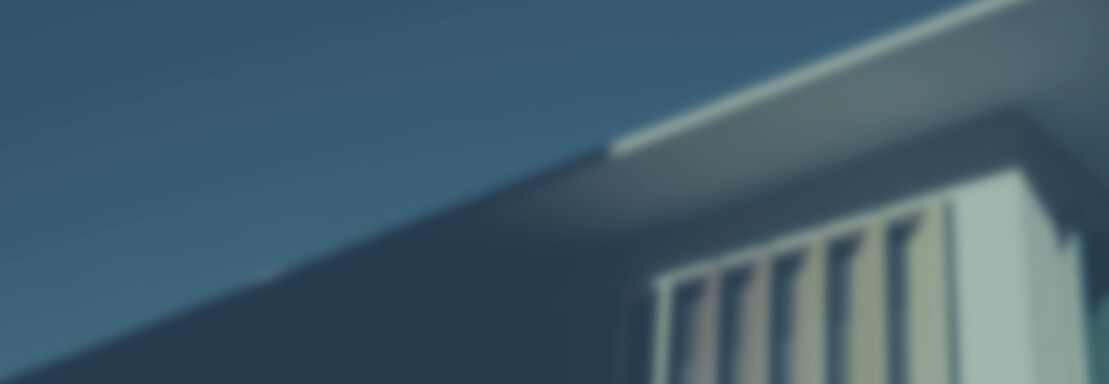 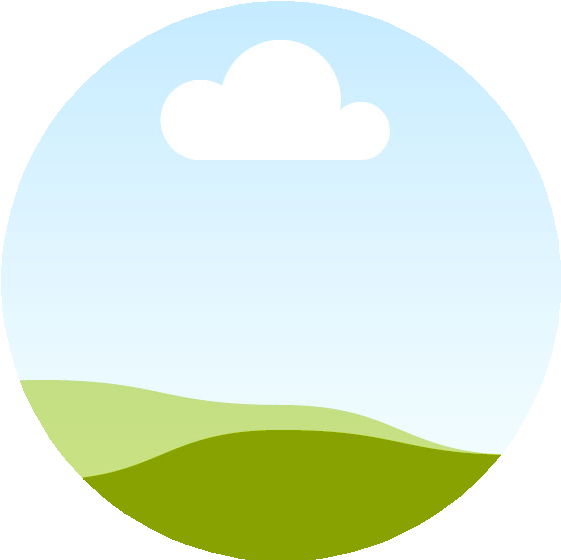 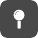 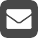 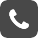 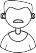 P E R S O N N E LJe suis un Stagiaire Infirmier de bloc opératoire qui a pour mission principale d’assurer le confort et la sécurité du patient, en contribuant à la qualité de l’intervention et à la coordination des équipes. Il est le relais entre le bloc (milieu stérile) et l’extérieur (non stérile). Autrement dit, un maillon essentiel au bon déroulement de chaque opération.Mon rôle implique des connaissances très spécifiques en matière d’interventions chirurgicalesC O O R D O N N É E SAdresse postale Code postal Adresse mailNuméro de téléphone AgeI N F O R M A T I O N SC O M P L É M E N T A I R E SMembre d'une association« la croix rouge » Distributeur de repasE X P É R I E N C E S	E N E N T R E P R I S E S2018 : Stagiaire Infirmier de bloc opératoire Hospitalier de RennesMissions : la prévention et le diagnostic du malade. Acquis : Sens de l’écoute, Rigueur…2016 -2017 : Emploi saisonnier Aide à la personneMissions : Préparation des repas, ménage, toilettes…Acquis : Rigueur, sens de l’écoute…F O R M A T I O N S	/	D I P L O M E S2022 : IBODE (infirmier de bloc opératoire diplômé d'état)2020 : DE de docteur en médecine2016 : Baccalauréat Scientifique Mention BienC O M P É T E N C E S	E T L A N G U E SOrganiséAnglais (Niveau Scolaire)C E N T R E S	D ' I N T É R Ê T S	/ L O I S I R SVoyages : Acquis le sens du contact Basketball : Acquis l’esprit d’équipe